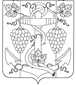 СОВЕТ ЗАПОРОЖСКОГО СЕЛЬСКОГО ПОСЕЛЕНИЯ
ТЕМРЮКСКОГО РАЙОНАРЕШЕНИЕ № 207LXII сессия                                                                               III созыва14 декабря 2017 года                                                               ст-ца ЗапорожскаяО внесении изменений в решение LXI сессии Совета Запорожского сельского поселения Темрюкского района III созыва от 17 ноября 2017 года № 199 «Об установлении земельного налога на территории Запорожского сельского поселения Темрюкского района».С целью приведения в соответствие муниципальных правовых актов с действующим законодательством, а так же в соответствии с главой 32 Налогового кодекса Российской Федерации, Совет Запорожского сельского поселения Темрюкского района РЕШИЛ:1.Внести в решение LXI сессии Совета Запорожского сельского поселения Темрюкского района III созыва от 17 ноября 2017 года № 199 «Об установлении земельного налога на территории Запорожского сельского поселения Темрюкского района» следующие изменения:1.1.в пункте 2 подпункт 2.10 изложить в новой редакции:1.2. дополнить пункт 3 подпунктом и изложить в новой редакции:- «учреждения здравоохранения в отношении земельных участков, используемых ими для непосредственного использования возложенных на них функций».2.Настоящее решение вступает в силу со дня его обнародования и распространяет своё действие на правоотношения, возникшие с 1 января 2018 года.2.10Земельные участки, предназначенные для размещения объектов образования, науки, физической культуры, искусства и объектов социального назначения0,3Глава  Запорожского сельского поселения  Темрюкского района ________________Н.Г. Колодина«14   » декабря  2017 года Председатель Совета  Запорожского сельского   поселения            Темрюкского района               _____________И.Р. Абрамян«14   » декабря  2017 года